Bu formun İşyeri Stajyer Sorumlusu tarafından doldurulması ve staj yapılan kurum tarafından onaylanması gerekmektedir. Formu daha sonra kapalı bir zarfa koyup, kapalı kısımları imza/kaşelendikten sonra öğrenciye teslim ediniz.STAJ YAPAN ÖĞRENCİNİNAdı, Soyadı: ................................................................................Numarası:...................................................................................Staj Yapılan Tarih: ......................................................................Çalıştığı İş Günü Sayısı:...............................................................STAJ YAPILAN KURUMFirma Adı:...................................................................................Adresi:........................................................................................Telefon:......................................................................................STAJ YAPILAN BİRİMİşyeri Stajyer Sorumlusu: ..........................................................İşyeri Stajyer Sorumlusu Unvanı:...............................................İmza: ..........................................................................................Telefon:......................................................................................E-posta:......................................................................................KURUM ONAYIOnaylayan KişininAdı, Soyadı: ................................................................................Unvanı:.......................................................................................Tarih:..........................................................................................İmza/Mühür:..............................................................................ÖĞRENCİ HAKKINDAKİ GÖRÜŞLER (İşyeri Stajyer Sorumlusu Tarafından Doldurulacaktır.)   Yeterlilik Derecesi; 5: Çok iyi, 4: İyi, 3: Orta, 2: Zayıf, 1: YetersizEklemek İstedikleriniz:ÜNİVERSİTE ONAYI (DEKANLIK TARAFINDAN DOLDURULACAKTIR)Önceki Gün Sayısı:	Onaylayan:Bu Stajda Kabul Edilen Gün Sayısı:	Tarih:Toplam Gün Sayısı:	İmza: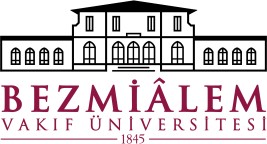 ECZACILIK FAKÜLTESİ ZORUNLU STAJ DEĞERLENDİRME FORMU KLİNİK ECZACILIK STAJIECZACILIK FAKÜLTESİ ZORUNLU STAJ DEĞERLENDİRME FORMU KLİNİK ECZACILIK STAJIECZACILIK FAKÜLTESİ ZORUNLU STAJ DEĞERLENDİRME FORMU KLİNİK ECZACILIK STAJIECZACILIK FAKÜLTESİ ZORUNLU STAJ DEĞERLENDİRME FORMU KLİNİK ECZACILIK STAJIECZACILIK FAKÜLTESİ ZORUNLU STAJ DEĞERLENDİRME FORMU KLİNİK ECZACILIK STAJIDoküman Kodu: ÜNV-ECZ-FRM-027Yayın Tarihi: 12.06.2023Revizyon No: 00Revizyon Tarihi: …/…/……Sayfa 1 / 4(5) Çok iyi(4) İyi(3) Orta(2) Kötü(1) Çok kötüİş DisipliniMesleki BecerisiOrtama UyumuÇevresindekilerle İlişkisiECZACILIK FAKÜLTESİ ZORUNLU STAJ DEĞERLENDİRME FORMU KLİNİK ECZACILIK STAJIECZACILIK FAKÜLTESİ ZORUNLU STAJ DEĞERLENDİRME FORMU KLİNİK ECZACILIK STAJIECZACILIK FAKÜLTESİ ZORUNLU STAJ DEĞERLENDİRME FORMU KLİNİK ECZACILIK STAJIECZACILIK FAKÜLTESİ ZORUNLU STAJ DEĞERLENDİRME FORMU KLİNİK ECZACILIK STAJIECZACILIK FAKÜLTESİ ZORUNLU STAJ DEĞERLENDİRME FORMU KLİNİK ECZACILIK STAJIDoküman Kodu: ÜNV-ECZ-FRM-001Yayın Tarihi: 26.08.2019Revizyon No: 00Revizyon Tarihi: …/…/……Sayfa 2 / 4Öğrenim Hedefi (Staj Yapılan İlgili Birimdeki Altyapıya Göre, İşyeri Stajyer Sorumlusu Tarafından Doldurulacaktır.)Yeterlilik DerecesiYeterlilik DerecesiYeterlilik DerecesiYeterlilik DerecesiYeterlilik Derecesi123451. Klinik eczacının tanımı bilir.2. Klinik eczacının görev ve sorumluluklarını bilir.3. Klinik eczacılık uygulamaları bilir ve uygular.4. Farmasötik bakım hedefleri ve sonuçları hakkında bilgi sahibidir.5. Tedavi planının nasıl oluşturulduğunu bilir ve uygular.6. Tedavi süresince hasta uyuncunu izlenmesi ve değerlendirilmesi hakkında bilgi sahibidir.7. Hastaya ait hekim ve hemşire dosyalarının incelenmesi, hasta hakkındaki bilgilerin elde edilmesi. Hastanın kullandığı ilaçların değerlendirilmesi hakkında bilgi sahibidir.Yanlış ilaç seçimi hakkında bilgi sahibidir.Kiloya göre dozlama yapılması (Subterapötik dozlama/ doz aşımı) hakkında bilgi sahibidir.Endikasyon olmasına rağmen ilaç kullanılmaması hakkında bilgi sahibidir.Dublikasyon hakkında bilgi sahibidir.İlaç yan etkileri hakkında bilgi sahibidir.Kronik hastalıkların tedavisinde eczacının rolünü tartışır.İlaç etkileşimleri hakkında bilgi sahibidir.Endikasyon olmadan ilaç kullanımı hakkında bilgi sahibidir.İntravenözden oral doza geçiş hakkında bilgi sahibidir.8. Klinik eczacılık standartları hakkında bilgi sahibidir.9. Diğer sağlık personelleri ile etkin iletişim kurar.10. Klinik ilaç araştırmalarında eczacının görev ve sorumlulukları hakkında bilgi sahibidir.